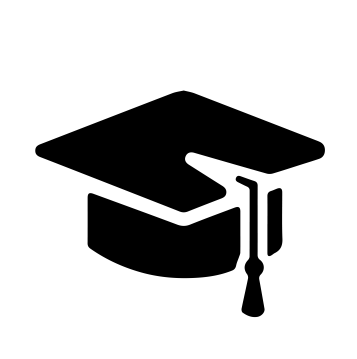 Всероссийский информационно – образовательный портал «Магистр»Веб – адрес сайта: https://magistr-r.ru/СМИ Серия ЭЛ № ФС 77 – 75609(РОСКОМНАДЗОР, г. Москва)МОП СФО Сетевое издание «Магистр»ИНН 4205277233 ОГРН 1134205025349Председатель оргкомитета: Ирина Фёдоровна К.ТЛФ. 8-923-606-29-50Е -mail: metodmagistr@mail.ruГлавный редактор: Александр Сергеевич В.Е-mail: magistr-centr@magistr-r.ruПриказ №005 от 15.06.2022г.О назначении участников конкурса «Конкурс рефератов, курсовых и дипломных работ студентов СПО»Уважаемые участники, если по каким – либо причинам вы не получили электронные свидетельства в установленный срок (4 дня с момента регистрации), просьба обратиться для выяснения обстоятельств по электронной почте: metodmagistr@mail.ru№Учреждение, адресУчастникРезультат1БПОУ ОО «ОМПК», г. ОмскТатаренко Татьяна Юрьевна, Незгулова Анна МихайловнаI степень (победитель)2ГПОАУ «Амурский колледж строительства и жилищно-коммунального хозяйства»Сторублевцева Маргарита Валерьевна, Щукина Елена СергеевнаI степень (победитель)3ГБПОУ ВО «Владимирский педагогический колледж»Дворянкина Анастасия Сергеевна, Лазарева Наталия МаксимовнаI степень (победитель)4Бюджетное образовательное учреждение Омской областисреднего профессионального образования«Омский музыкально-педагогический колледж», г. ОмскЧерникова Надежда Константиновна, Дейнега Вероника СергеевнаI степень (победитель)5БПОУ ОО «ОМПК», г. ОмскТатаренко Татьяна Юрьевна, Шклярук Ивета ОлеговнаI степень (победитель)